ПРОГРАММАнаучно-практического семинара«Высшее образование людей с синдромом Аспергера и высокофункциональным аутизмом»24 ноября 2020 годаМесто проведения: г. Москва ул. Вильгельма Пика, д. 4, строение 8, 2-й этаж, каб. 211 + семинар в онлайн-формате (данные для подключения к конференции Zoomhttps://zoom.us/j/99491974086?pwd=Z2dKTTlRblpKQjZ5cmFWcFZqb2twUT09Идентификатор конференции: 994 9197 4086   Код доступа: 135630)Модераторы Бабич Елена Геннадьевна, руководитель Ресурсного учебно-методического центра по обучению инвалидов и лиц с ОВЗ РГСУ, канд.психол.наук, доц.Феофанов Василий Николаевич, канд.психол.наук, доц., доцент факультета психологии РГСУТаймингВыступающийТема доклада12:00 – 12:10Петрова Елена Алексеевна, декан факультета психологии РГСУ, д-р психол.наук, проф. Торжественное открытие семинара12:10 – 12:30Шпицберг Игорь Леонидович, руководитель Центра реабилитации инвалидов детства"Наш Солнечный Мир»,
Член Правления Международной Ассоциации «Autism Europe»,
член Экспертного Совета Министерства Просвещения Российской Федерации по вопросам комплексного сопровождения детей с расстройствами аутистического спектра (РАС)Адаптация человека с РАС в ВУЗе: международный опыт12:30-12:50Стейнберг Антонина Сергеевна, руководитель AutisticCity (проект поддержки взрослых людей с аутизмом), эксперт Федерального ресурсного центра по организации комплексного сопровождения детей с РАСДоступная среда для студентов с синдромом Аспергера и высокофункциональным аутизмом в ВУЗах12:50-13:10Джафар-Заде Дарья Авсафовна, член-корреспондент Академии медико-технических наук, преподаватель психологии в Высшей школе, психолог центра психологического консультирования РГСУПсихологические особенности обучающихся с синдромом Аспергера в условиях получения профессиональногообразования13:10-13:30Ющенко Наталья Сергеевна, канд.пед.наук, доц., доцент факультета искусств РГСУИз опыта работы в классе эстрадного вокала со студентом, имеющим РАС 13:30-13:50Терентьева Наталья Владимировна, родитель студента с РАСНаш опыт обучения в колледже и университете при синдроме Аспергера13:50-14:10Дианов Эльдар Тахирович, стажёр "SAP-LABS"Опыт обучения в образовательной организации студента с РАС14:10-14:30Феофанов Василий Николаевич, канд.психол.наук, доц., доцент факультета психологии РГСУВыдающиеся люди с синдромом АспергераПодведение итогов работы семинараПодведение итогов работы семинараПодведение итогов работы семинара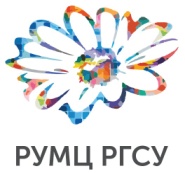 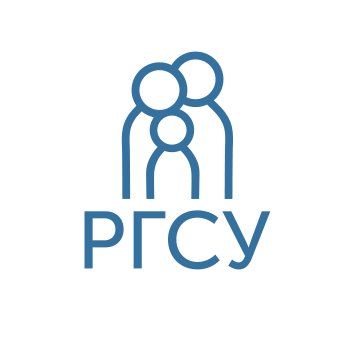 